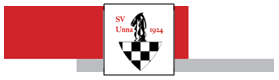 Ausschreibung Unna Open 2022Teilnehmerberechtigung und Anmeldung: Teilnehmen kann jeder Schachfreund ohne Einschränkung, wenn er seine Startgebühr in der unten angegebenen Weise entrichtet (siehe Gebühren) und solange der zur Verfügung stehende Platz (bis 100 Spieler) ausreicht.Besonderheit
Die Bezirks-Einzelmeisterschaft 2022/23 (BEM) des Schachbezirks Hamm ist integraler Bestandteil des Unna Open. Die Schlussplatzierung von Spielern, die aktiv für einen Verein dieses Bezirks gemeldet sind, entspricht ihrer Schlussplatzierung in der Meisterschaft.Modus und Wertungskriterien: 7 Runden Schweizer-SystemBedenkzeit 2 ½ Stunden für die gesamte Partie ohne VerlängerungBei nicht-rechtzeitigem Erscheinen eines Spielers wird diese für ihn als verloren gewertet. Ausnahmen entscheidet der TurnierleiterAusschließlich für die Runden eins bis fünf kann jeder Spieler einmalig eine Spielpause (engl. bye) beantragen! Der Antrag muss vor Auslosung der betreffenden Runde gestellt werden. Für die versäumte Runde erhält der Spieler kampflos ein Remis ohne Gegnerzulosung.Es erfolgt eine DWZ-Auswertung durch den zuständigen WertungsreferentenTermine:Wichtiger Hinweis: Die Einschreibefrist am Eröffnungstag gilt auch für vorangemeldete Teilnehmer.Preise:Die Auswertung erfolgt mit Win Swiss V. 9.32. Bei Punktgleichheit erfolgt die Preisvergabe nach Buchholz. Führt auch das nicht zu einer eindeutigen Rangfolge gilt die Feinwertung nach Sonneborn-Berger. Mehrfachgewinne pro Teilnehmer sind ausgeschlossen; nur der am höchsten dotierte Preis wird vergeben.5 Hauptpreise
   € 500  |  € 300  |  € 200  |  € 100  |  € 8010 Spezialpreise nach Dortmunder System*
   € 100  |  € 90  |  € 80  |  € 70  |  € 60
   € 60  |  € 40  |  € 40  |  € 40  |  € 40
*Die Spezialpreisträger ergeben sich nach Abschluss der letzten Runde aus der Rangierung aller Teilnehmer gemäß ihren Differenzen zwischen dem Spielerfolg W und dem expektierten (erwarteten) Spielerfolg We. Berechnungsgrundlage sind die vom DSB am 27. Dezember 2022 publizierten oder (bei z. Zt. Vereinslosen) intern geführten DWZ.5 Jugendpreise (Jahrgänge 2003 und jünger)
 	  € 100  |  € 80  |  € 70  |  € 60  |  € 50Damenpreis (ab 5 Spielerinnen)
   € 70Ü65-Seniorenpreis (ab 5 Spielern Jahrgang 1956 und älter)
   € 70Sachpreise im Wert von 1.000 Euro
Alle Spieler, die keinen Geldpreis gewinnen, erhalten einen Sachpreis.Pokale
Der Turniersieger erhält den Pokal der Stadt Unna, daneben werden drei Jugendpokale vergeben. Die drei bestplatzierten Teilnehmer der Bezirkseinzelmeisterschaft erhalten jeweils einen Pokal des Schachbezirks Hamm.Gebühren (Startgeld):Erwachsene 55,00 Euro
Jugendliche (Jahrgänge 2002 und jünger): 35,00 Euro
In der Gebühr ist ein Verzehrgutschein von 15 € enthalten!Um Ihren Teilnahmeplatz sicher zu reservieren, sollten Sie sich online voranmelden und anschließend zeitnah das Startgeld auf dieses Turnierkonto überweisen:Konto: SV UNNA 1924, Sparkasse Unna-Kamen
IBAN: DE82 4435 0060 0000 0990 28
SWIFT-BIC: WELADED1UNN
Verwendungszweck Open 2022 + Name + VereinVerwahren Sie den Zahlungsbeleg, evtl. müssen Sie ihn am Eröffnungstag vorweisen können.Besonderheiten Für das Turnier gelten die zum Zeitpunkt der Turnierdurchführung geltenden Bestimmungen von Behörden und DSB.Verhindern behördliche Auflagen zum Zeitpunkt des Turniers deren Durchführung, erhalten die Teilnehmer umgehend die Gebühr unaufgefordert zurück.Ein Nichterscheinen trotz Turnierdurchführung berechtigt nicht zur Rückerstattung (ggf. begründete Einzelfallentscheidung)SchlussbemerkungWir wollen mit diesem Schritt der Durchführung des Turniers uns Schachspielern ein Stück Normalität zurückgeben und werden bemüht sein – wie all die Jahre zuvor – es den Teilnehmern so angenehm und normal wie möglich zu gestalten. Das Unna Open ist auch eine Chance, befreundete Spieler anderer Vereine zu treffen und in einer fast familiären Atmosphäre ein sportliches Wettstreiten für seine persönlichen Ziele zu betreiben.Hierbei wünschen wir Allen viel Freude!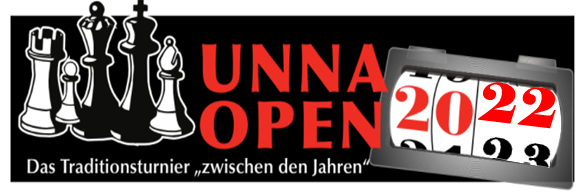 RUNDENPLANTAGDATUMBEGINNENDEEinschreibungDienstag27. Dezember09:45 hRunde 1Dienstag27. Dezember10:15 h15:15 hRunde 2Dienstag27. Dezember16:00 h21:00 hRunde 3Mittwoch28. Dezember10:15 h15:15 hRunde 4Mittwoch28. Dezember16:00 h21:00 hRunde 5Donnerstag29. Dezember10:15 h15:15 hRunde 6Donnerstag29. Dezember16:00 h21:00 hRunde 7Freitag30. Dezember10:15 h15:15 hSiegerehrungFreitag30. Dezember16:00 h